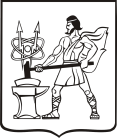 КОМИТЕТ ИМУЩЕСТВЕННЫХ ОТНОШЕНИЙ АДМИНИСТРАЦИИ ГОРОДСКОГО ОКРУГА ЭЛЕКТРОСТАЛЬМОСКОВСКОЙ ОБЛАСТИРАСПОРЯЖЕНИЕот 17.12.2021 № 146Об  утверждении проверочных листовВ соответствии с Федеральным законом от 31 июля 2021 г. № 248-ФЗ «О государственном контроле (надзоре) и муниципальном контроле в Российской Федерации», Положением о муниципальном земельном контроле на территории городского округа Электросталь Московской области, утвержденным решением Совета депутатов городского округа Электросталь Московской области от 27 сентября 2021г. №87/17; Решением о внесении изменений в Положение о муниципальном земельном контроле на территории городского округа Электросталь Московской области от 25 ноября 2021 г. №96/21:Утвердить следующие типовые формы проверочных листов: . Проверочный лист (земли сельхоз) (Приложение №1),. Проверочный лист (жилая застройка) (Приложение №2),. Проверочный лист (общественное использование ОКС) (Приложение №3),. Проверочный лист (предпринимательство) (Приложение №4),. Проверочный лист (отдых, рекреация) (Приложение №5),. Проверочный лист (производственная деятельность) (Приложение №6),. Проверочный лист (транспорт) (Приложение №7),. Проверочный лист (обеспечение обороны) (Приложение №8),. Проверочный лист (деятельность по охране и особому изучению природы) (Приложение №9),1.10.  Проверочный лист (использование лесов) (Приложение №10),1.11.  Проверочный лист (водные объекты) (Приложение №11),1.12.  Проверочный лист (территории общего пользования) (Приложение №12),1.13. Проверочный лист (ведение огородничества, садоводства и т.п) (Приложение №13),1.14. Проверочный лист (не соответствующим классификатору) (Приложение №14). Настоящее Распоряжение вступает в силу с 01.03.2022. Разместить настоящее Распоряжение на официальном сайте городского округа Электросталь Московской области в информационно-коммуникационной сети «Интернет» по адресу: www.electrostal.ru.Приложение  на 49 листах.Председатель Комитета имущественных отношений Администрации городского округа Электросталь Московской области                                                          Е.Ю. ГоловинаРассылка: Комимуществу-3, в дело.  